Introduction et Avertissement	2Description	2Résultat	2Recommandations	4Règles/Chartes	4GDPR	4Formations	4Télétravail/Mobilité	5Contrats (SLA/NDA)	5Nettoyage des Locaux	5Mots de passe	5Antivirus	5Postes Utilisateurs/Mises à jour	5Sauvegardes	6BYOD	6Questions	7Résumé:	11Introduction et AvertissementL'outil d'auto-évaluation Fit4Cybersecurity a pour objectif d’apprécier la maturité d’une organisation au regard des bonnes pratiques applicables en matière de sécurité de l'information.Le présent document sur le Fit4Cybersecurity. Il est à ce titre confidentiel. méthodologie et du fait qu'il s'agit d'une auto-évaluation, il est entendu que  résultats ne peu en aucune manière être exhaustif. À ce titre, l’appréciation du risque réel ou la liste des risques et vulnérabilités détectés sont basées sur les informations fournies par le client. L'outil, Fit4Cybersecurity peut éventuellement fournir des recommandations. Il est entendu par le client que les recommandations ne sont ni exclusives ni exhaustives. les informations que vous nous avez fourni seront enregistrés pour . De part de la nature des données, nous ne pouvons vous identifier. Sauf si par la suite vous nous contacte pour un diagnostic CASES.
DescriptionCet outil d'auto-évaluation est nommé Fit4Cybersecurity pour souligner l'introduction à la sécurité de l'information. Il est aussi un prérequis pour faire un Diagnostic CASES: un score minimal de 80/100 est requis. Le but pour cette restriction nous donne la possibilité mieux adapter les recommandations à votre organisation lors du Diagnostic.Durant cette  13 questions à choix multiples vous ont été posées. Après avoir analysé vos réponses, des recommandations vous ont été fournies.Finalement, vous pouvez télécharger ce document en français, anglais ou en allemand ce qui vous aidera pour communiquer les résultats à vos fournisseurs si besoin.
RésultatVous avez atteint 49/100 avec vos réponses. Vous devez 80/100 pour pouvoir faire un Diagnostic CASES. 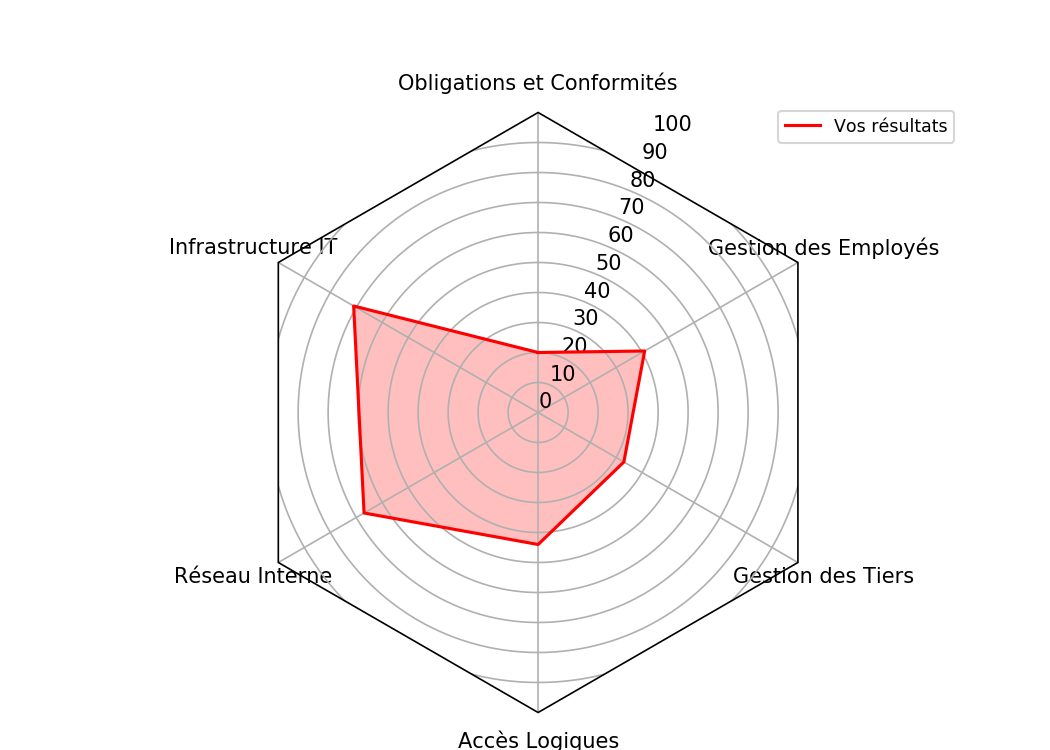 RecommandationsVoici la liste des recommandations, selon vos réponses.
Règles/Chartes1. L'entreprise doit définir des règles pour éviter toute incompréhension.2. Les règles (qu'elles soient organisationnelles, métier, ou à l'usage de l'informatique) doivent être connues et expliquées à tous, au moins oralement.3. Si une transmission orale suffit dans un cadre "familial", les règles devraient être mises dans une charte ou un règlement, écrites et signées par tous, particulièrement en cas de croissance.4. Les règles écrites et signées ont l'avantage :
	- d'éviter les oublis.
	- une preuve que les règles sont connues.5. Dans la mesure du possible, ses dernières doivent être simples et 6. Si possible, il ne faut pas hésiter à donner des astuces pour aider au respect des règles, voire parfois, expliquer en quoi elles sont nécessaires.7. .GDPR1. Le cycle de vie des données personnelles doit être accessible  (registre de traitement) ;
	- Comment sont-elles obtenues ?
	- Comment sont-elles traitées ?
	- Comment sont-elles accessibles et par qui, sous quelles clauses ?
	- Comment sont-elles modifiables ?
	- Combien de temps sont-elles conservées ?
	- Comment sont-elles détruites ?
Ce cycle devrait être décrit quelque part et accessible à tous (contrat de vente, site web, fichier présentable en cas d'interrogation ...).2. Formations1. Les formations métier sont importantes et doivent être mises régulièrement à jour pour s'assurer 2. Des formations 3. Des formations faites en interne n'ont parfois pas le même impact que celles faites en externe, mais sont tout aussi valables, et parfois même plus appropriées pour la maîtrise du sujet et de la bonne orientation du discours.4. Sensibiliser les utilisateurs à lpour attirer leur attention sur les protections à mettre en œuvre.Télétravail/Mobilité1. Une attention particulière doit être apportée à l'environnement visuel pour 2. Le matériel doit être chiffré s'il contient des données confidentielles pour éviter toute perte de confidentialité.Contrats (SLA/NDA)1. Si les moyens et le contexte le permettent  le nécessitent, un contrat   la disponibilité, tant es informations nécessaires, que  matériel pour les manipuler.2. Il faut régulièrement revoir les contrats  pour s'assurer:
	- ;
	- de ne pas ;
	- .Nettoyage des Locaux1. Des règles doivent être 2. 3. 4. Le personnel d'entretien ne doit pas intervenir dans un local à accès restreint, comme une salle d'archive ou une salle serveur.Mots de passe1. Les mots de passe ne doivent pas former des mots ou des dates cohérentes pour qu'ils ne soient pas facilement devinables.2. Des phrases complètes peuvent être utilisées comme mot de passe, même s'ils forment des mots complets.3. Les mots de passe doivent être changés de temps à autre pour prévenir une possible fuite de ses dernières.4. Les mots de passe réutilisés dans d'autres sites offrent plus de chance de divulgation. De plus, une seule perte de mot de passe suffit à compromettre la totalité des accès.Antivirus1. Ce dernier doit être mis à jour, au moins de façon automatique pour couvrir le plus de menaces possible.2. Il doit être également activé en permanence pour protéger en continu la machine.3. Tout appareil, y compris des appareils plus nomades comme les ordinateurs portables, les téléphones et les tablettes doivent avoir un antivirus, même ceux proposés par défaut dans les systèmes d'exploitation.4. Dans l'idéal, il ne faut pas hésiter à faire des tests de temps à autre.Postes Utilisateurs/Mises à jour1. Une machine doit être le plus à jour possible pour éviter le plus de failles, et ainsi éviter au possible les attaques par intrusion dans le réseau. Si beaucoup de systèmes d'exploitation se mettent à jour sans aide particulière, les logiciels doivent recevoir une attention particulière.2. Les droits d'administration peuvent être laissés à des utilisateurs avertis et informés des consignes pour utiliser leur machine, mais nécessitent des règles précises.Sauvegardes1. BYOD1.  d'éviter un maximum d'infection sur le réseau.QuestionsPage web résultats :Résumé:Voici la liste des recommandations   sécurité de l'information dans votre entreprise, à condition que vos réponses reflètent correctement  votre entreprise.  Règles/ChartesL'entreprise doit définir des règles pour éviter toutes incompréhensions.Les règles (qu'elles soient organisationnelles, métier, ou à l'usage de l'informatique) doivent être connues et expliquées à tous.Si une transmission orale suffit dans un cadre "familial", les règles devraient être mises dans une charte ou un règlement, écrites et signées par tous, particulièrement en cas de croissance.Les règles écrites et signées ont l'avantage : - d'éviter les oublis. - d'avoir une preuve juridique que les règles sont connues.Dans la mesure du possible, ses dernières doivent être simples et courtes surtout pour être attractive et lisible., des petites adaptations doivent être , ou si le contrat est temporaire par exemple.GDPRLe cycle de vie des données personnelles doit être accessible pour n'importe qui (registre de traitement) ; - Comment sont-elles obtenues ? - Comment sont-elles traitées ? - Comment sont-elles accessibles et par qui, sous quelles clauses ? - Comment sont-elles modifiables ? - Combien de temps sont-elles conservées ? - Comment sont-elles détruites ? Ce cycle devrait être décrit quelque part et accessible à tous (contrat de vente, site web, fichier présentable en cas d'interrogation ...).Une autorisation doit être demandée pour le droit à l'image (droit de prendre le cliché comme sa diffusion), et les personnes doivent être d'une vidéosurveillance.FormationsLes formations métier sont importantes et doivent être mises régulièrement à jour pour s'assurer d'avoir les dernières pratiques et éviter les pertes de temps inutiles.Des formations sur les logiciels utilisés de façon quotidienne évitent principalement les mauvaises gestions et les erreurs de manipulations.Des formations faites en interne n'ont parfois pas le même impact que celles faites en externe, mais sont tout aussi valables, et parfois même plus appropriées pour la maîtrise du sujet et de la bonne orientation du discours.Sensibiliser les utilisateurs à la sensibilité des informations manipulés pour attirer leur attention sur les protections à mettre en œuvre.Télétravail/MobilitéUne attention particulière doit être apportée à l'environnement visuel pour éviter les regards indiscrets ou de l'éventuel espionnage.Le matériel doit être chiffré s'il contient des données confidentielles pour éviter toute perte de confidentialité.Contrats (SLA/NDA)Si les moyens et le contexte le permettent et le nécessitent, un contrat est nécessaire pour assurer la disponibilité, tant les informations nécessaires, que le matériel pour les manipuler.Il faut régulièrement revoir les contrats assurant une certaine disponibilité pour s'assurer: - de ne pas se retrouver sans intervention dans un délai où cette dernière serait indispensable; - de ne pas surpayer un prestataire pour un temps d'intervention trop élevé; - que les services rendus sont d'un niveau de qualité suffisant à ce qui est nécessaire.Nettoyage des LocauxDes règles doivent être données pour principalement spécifier ce qu'il faut faire où éviter de toucher.Il faut également un contrat de confidentialité, car il est souvent possible d'entendre ou de remarquer des données confidentielles, même si l'accès n'est pas spécifiquement officiel.Pour éviter les problèmes de curiosité humaine, les documents confidentiels doivent être inaccessibles, surtout à première vue.Le personnel d'entretien ne doit pas intervenir dans un local à accès restreint, comme une salle d'archive ou une salle serveur.Mots de passeLes mots de passe ne doivent pas former des mots ou des dates cohérentes pour qu'ils ne soient pas facilement devinables.Des phrases complètes peuvent être utilisées comme mot de passe, même s'ils forment des mots complets.Les mots de passe doivent être changés de temps à autre pour prévenir une possible fuite de ses dernières.Les mots de passe réutilisés dans d'autres sites offrent plus de chance de divulgation. De plus, une seule perte de mot de passe suffit à compromettre la totalité des accès.AntivirusCe dernier doit être mis à jour, au moins de façon automatique pour couvrir le plus de menaces possible.Il doit être également activé en permanence pour protéger en continu la machine.Tout appareil, y compris des appareils plus nomades comme les ordinateurs portables, les téléphones et les tablettes doivent avoir un antivirus, même ceux proposés par défaut dans les systèmes d'exploitation.Dans l'idéal, il ne faut pas hésiter à faire des tests de temps à autre.Postes Utilisateurs/Mises à jourUne machine doit être le plus à jour possible pour éviter le plus de failles, et ainsi éviter au possible les attaques par intrusion dans le réseau. Si beaucoup de systèmes d'exploitation se mettent à jour sans aide particulière, les logiciels doivent recevoir une attention particulière.Les droits d'administration peuvent être laissés à des utilisateurs avertis et informés des consignes pour utiliser leur machine, mais nécessitent des règles précises.SauvegardesLes sauvegardes doivent concerner toutes les données de l'entreprise, et il est important d'en faire le rappel aux utilisateurs pour qu'ils puissent entreposer leurs données dans un endroit qui aura une telle copie.BYODIl doit être sous un contrôle antiviral pour s'assurer d'éviter un maximum d'infection sur le réseau.1Dans l'entreprise, les Xnon transmises oralement à toutes et tousécrites et par maillues et signées par tous, et inscrites dans une charteécrites/expliquées avec du vocabulaire simple, non spécifique à un métierassez longues, mais très précisesavec des conseils et des bonnes pratiques pour adaptées selon la personne la personne et/ou son rôle2Dans l'entreprisaucune autre donnée personnelle que celles des employés, ou aucune gestion concernant les données personnellesXune personne responsable de toutes les actions liées aux données personnellese cycle de vie des données internes (comment elles sont récupérées, comment elles sont stockées, où et quand elles sont détruites...)Xune explication orale ou écrite sur le comportement à adopter   données personnelles3Les employés sont formésaux logiciels qu'ils utilisent quotidiennementXà la sécurité de l'informationen interne ou en externe par des spécialistes données, particulièrement si elles sont personnelles4Les responsabilités IT et Sécurité de l'Informationsont Xne sont pas; chacun résout son problème ou fait appel à un autre employé avec plus de compétence dans le domaine5aucun appareil professionnel, car le télétravail n'est pas une pratique autorisée et la seule connexion possible au réseau d'entreprise est interneX VPN (Virtual Private Network) un WiFi public, une connexion ouverte, ou une connexion protégée par mot de passe d'un organisme ou d'une personne externeune connexion privée ou du partage de réseau d'un téléphone personnel ou professionnelun filtre à écran, ou portent une attention particulière à la vision possible sur les écrans au travers des fenêtres ou dans les transports publicsun matériel avec un stockage de données chiffré ou sans données confidentielles pour éviter toute perte involontaire de données6Des contrats avec les différents prestataires (informatique, comptabilité...)ne sont pas définis, et ces derniers n'interviennent uniquement en cas de besoin de façon ponctuelleXdéfinissent la confidentialité des données et la protection nécessaire de ces dernièresdéfinissent le temps maximum pour lequel ces derniers doivent intervenirsont régulièrement revus pour s'assurer qu'ils correspondent toujours aux besoins7Le nettoyage des locaux de travail se dérouleen interne, par les employés, de façon ponctuelleXpendant les heures de bureausous couvert de règles données concernant ce qu'il faut éviter de faire, ou éviter de touchersous couvert d'un contrat spécifiant la confidentialité à respecteralors que tous documents confidentiels sont en évitant les salles ou les accès sont interdits, comme une salle d'archive ou une salle serveur8Les mots de passe dans l'entreprisene sont pas soumis à des consignes , ou sont laissés à discrétion de chacunsont centralisés dans un fichier, ou tous connus par une ou plusieurs personnessont partagés selon le besoin d'accéder à une machineXfont 12 caractères ou plus, et possèdent au moins une majuscule, une minuscule, un chiffre et un caractère spécialne forment pas de mots ou de dates cohérentessont des phrases complètessont changés régulièrement, tous les ans ou tous les deux ansXsont dans un gestionnaire de mots de passesont sauvegardés dans les navigateurs Websont différents pour chaque application, même pour un utilisateur9Les réseaux sans filne sont pas activés dans l'organismesont utilisés sans distinction par  à l'entreprisesont donnés sans distinction à des externes comme des personnes internes à l'organisme et sans récolte d'identitéXsont protégés par des mots de passe très longs (plus de 20 caractères) Xdes imprimantes sont protégées par un mot de passe10Un logiciel antivirusn'est pas Xest installé sur toutes les machines de bureau et les ordinateurs portablesest mis à jour sur toutes les machines, de façon automatique comme manuelleest activé et protège les machines de façon proactiveest installé sur tous les téléphones mobiles  réseauest utilisé de temps à autre pour analyser la bonne santé d'une machine, même sans évnements externesXest utilisé pour analyser le réseau en cas de suspicion d'infection11Les postes utilisateurs sontlaissés sans consignes à discrétion des utilisateursmis à jour de façon automatique ou manuelle (logiciels comme système d'exploitation)soumis aux droits d'administrationXsoumis à des règles Xverrouillés en 12Les sauvegardesinexistantesXXXXXXXchiffrées13La  dans l'environnement professionnel (réseau )est interdite ou impossible dans l'organismeXest soumise à des règles précises, particulièrement en cas d'insertion sur le réseau interne de l'organismeest soumise à un contrôle strictXa été expliquée aux employés à travers des formations ou des explications